COLEGIO EMILIA RIQUELME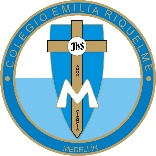 ÁREA DE HUMANIDADES, LENGUA CASTELLANADOCENTE: MARIA ISABEL MAZO ARANGOACTIVIDADES: SEMANA DEL 11 AL 15 DE MAYO DE 2020PARA TENER EN CUENTA…Recuerda que cada día al iniciar la clase, realizaré un saludo por WhatsApp para dar la agenda (que es la misma que está en este taller) y las indicaciones necesarias para continuar la clase.Si por alguna razón no te puedes comunicar en el momento de la clase, puedes preguntar tus dudas a través del WhatsApp o al correo más adelante.Recuerda que el horario de actividades académicas es de 7 a 2:30, de lunes a viernes. Tratemos de solucionar las dudas durante las clases. Después de ese horario deberás esperar hasta el día siguiente para solucionar las inquietudes.CONTINUEMOS HACIENDO LAS ACTIVIDADES CON MUCHO ENTUSIASMOEstas son las agendas de la semana. En lo posible vamos a trabajar directamente en el cuaderno realizando las actividades correspondientes.FECHA: MARTES 12 DE MAYO (1ra hora: 7-8 a.m.)La actividad del día de hoy será orientada por WhatsAppTEMA: LA FRASE NOMINALDESARROLLO:Saludo por WhatsAppACTIVIDAD PARA HOYRealiza la lectura de la página 74 y realiza el punto 2Lee las páginas 75 y 76. Realiza los puntos 1, 2, 3, 5 y 7Copia en tu cuaderno las dudas sobre el tema, mañana las socializaremos.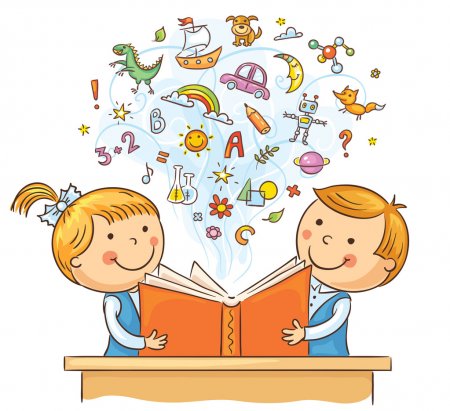 FECHA: MIÉRCOLES 13 DE MAYO (5ta hora: 12-1 p.m.)La actividad del día de hoy será orientada por videoconferenciaTEMA: LA FRASE NOMINALDESARROLLO: Saludo por WhatsApp.Invitación a la clase virtualSolución de dudas sobre el tema y la actividad del día de ayer.Actividad online sobre el tema visto.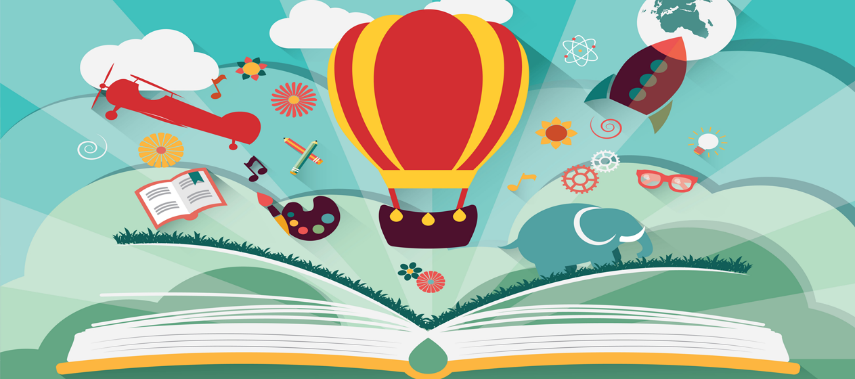 FECHA: JUEVES 14 DE MAYO (1ra hora: 7-8 a.m.)La actividad del día de hoy será orientada con videoconferenciaTEMA: EL PREDICADODESARROLLO:Saludo inicial por WhatsAppEnvío de la invitación para la videoconferenciaACTIVIDAD PARA HOYAbordaremos la teoría de las páginas 165 y 166 y realizaremos los puntos 1, 2 y 3.Solución de dudas e inquietudes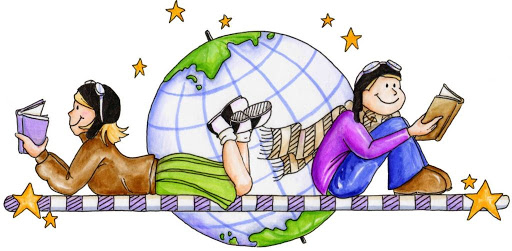 FECHA: VIERNES 15 DE MAYO (2da hora: 8-9 a.m.)La actividad del día de hoy será orientada por ClassroomTEMA: ACTIVIDAD PRACTICA DEL TEMADESARROLLO:Saludo inicial por WhatsAppPublicación de la actividad práctica de la semana en Classroom. dERecomendación de la semana: Para descargar libros, aquí encontrarás colecciones diversas. Explóralas, escoge el libro que más te guste y descárgalo.https://www.formarse.com.ar/sitio/2019/06/28/los-mejores-201-libros-en-pdf-para-descargar-gratis/http://aprende.colombiaaprende.edu.co/leeresmicuento/2100Si te gustan más los comics, aquí encontrarás entretenidas historias…https://www.webtoons.com/es/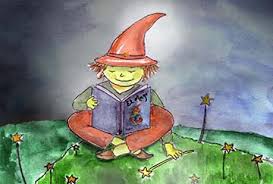 